Yellow BiotechnologyDid you know that yeast is a domesticated living organism? We use yeast’s ability to perform alcoholic fermentation to produce food and drinks daily. Using microorganisms like yeast to engineer and manufacture edible products is known as Yellow Biotechnology.When manufacturing our products with yeast (which are living organisms/cells) it is essential that we engineer the best working conditions for the yeast but get the best yield of products from the yeast.
    Reactants                                                                           Products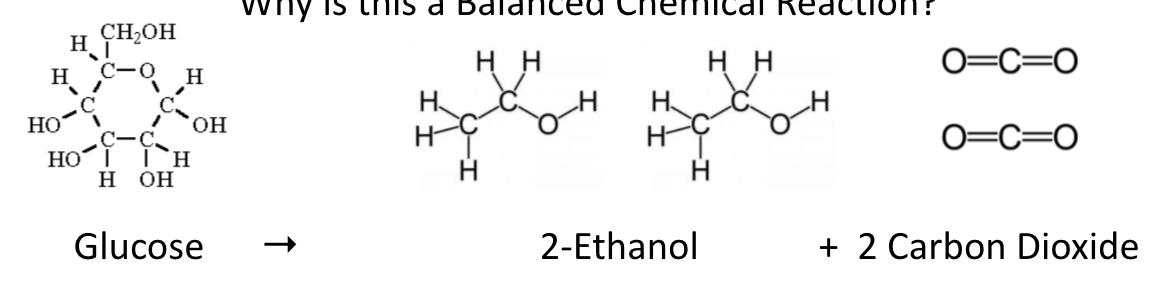 Engineering the Efficiency of Alcoholic FermentationProblem: How can we produce the MAX amount of CO2?                   REACTANTS                                                         PRODUCTSOther Reactants:Facts from “Here’s Everything You Need to Know about Yeast.”What do you think would happen if we increased the amount of glucose reactant we give the yeast?What do you think could happen to the yeast cells if we expose them to too much glucose reactant?GlucoseFructoseStarch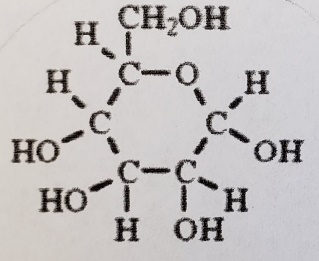 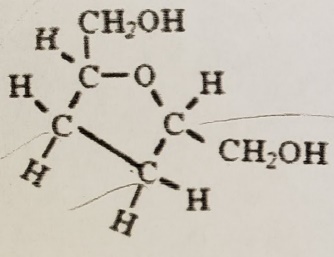 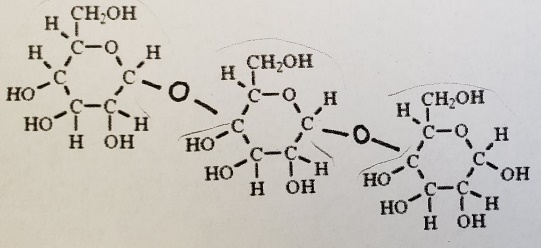 LactoseSucrose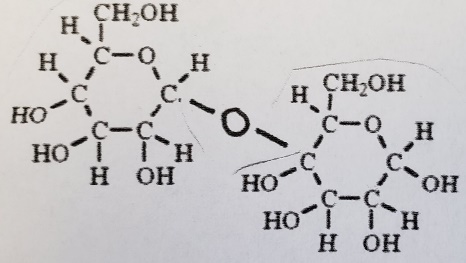 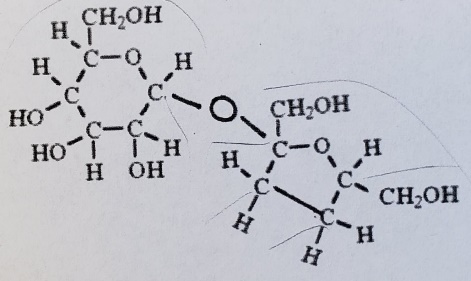 If we changed the reactant from glucose to fructose, what do you think would happen to the amount of CO2 produced? Why?If we changed the reactant from glucose to lactose, what do you think would happen to the amount of CO2 produced? Why?If we increased the amount of glucose reactant, what do you think would happen to the amount of           CO2 produced? Why?Hypothesis 1 (Reactant Hypothesis) How will different reactants affect product production of CO2?Hypothesis 2 (Reactant Concentration Hypothesis) How will reactant concentration affect product production of CO2?The Closed System Set-up and Water Displacement ApparatusGroup Assigned Reactant __________________________Sample 1Sample 2Sample 3Sample 4Balloon colorBalloon colorBalloon colorBalloon color2g of yeast2g of reactant30mL of water2g of yeast3g of reactant30mL of water2g of yeast4g of reactant30mL of water2g of yeast5g of reactant30mL of waterStudent nameStudent nameStudent nameStudent nameProcedurePlace balloon on a funnel **Make sure when loading your balloon that you hold both the neck of theballoon and funnel to prevent the balloon from falling off of the funnel.Into the balloon add 2.0g of yeastIn the same balloon add your assigned amount of reactantAssemble the water displacement apparatus according to teacher instructionsIn the same balloon add 30mL of 40C waterCarefully remove the funnel from the balloonWith the help of a partner, stretch the neck of the balloon and seal the opening with a string tied in a knot.Cut the excess string and be careful to not pierce the balloon!Shake the balloon 10 times **Optional: Take a before picture of your balloon.Place the balloon in the water displacement apparatusPlace the foam plate on top of the balloon in the apparatus, and a bag of rice on top of the plate. This will hold the balloon under the water as it expands with CO2.Record the balloon’s start volume. Set a timer set for 2 minutesRecord the balloon’s volume every 2 minutes for 40 minutesAfter 40mins, remove the balloon from the water displacement apparatus.Take a final picture of your sample.Time (min)2g of Reactant3g of Reactant4g of Reactant5g of Reactant0 START246810121416182022242628303234363840Graphing Using ExcelClick on the tab that is labeled with your reactant name: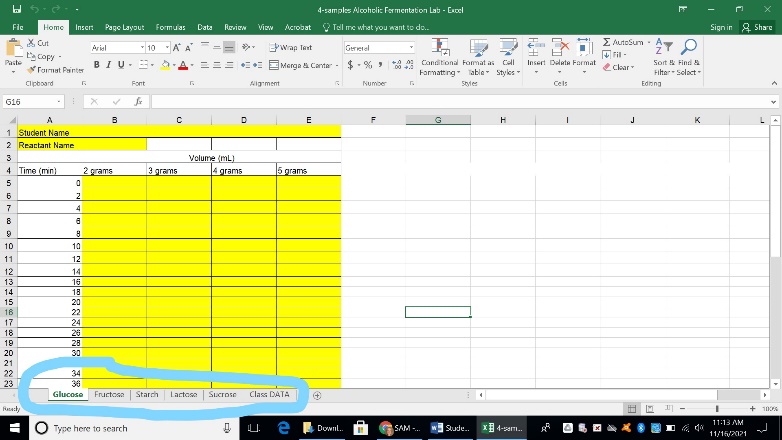 ONLY TYPE IN THE YELLOW PORTIONSType in you and your classmates namesType in your reactant nameType in your collected data from your Data Table Handout under the designated grams of reactant.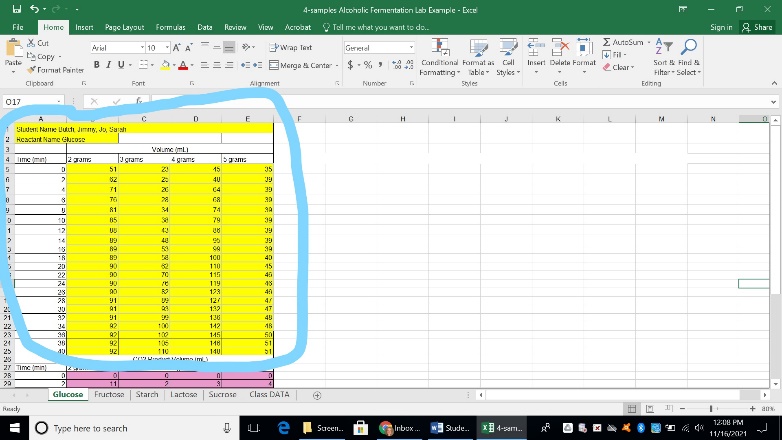 Scroll down and select the data below in the 2nd color (NOT YELLOW), Click on the Insert Tab, ClickOn the Line Graph Icon, Click on More Line Charts.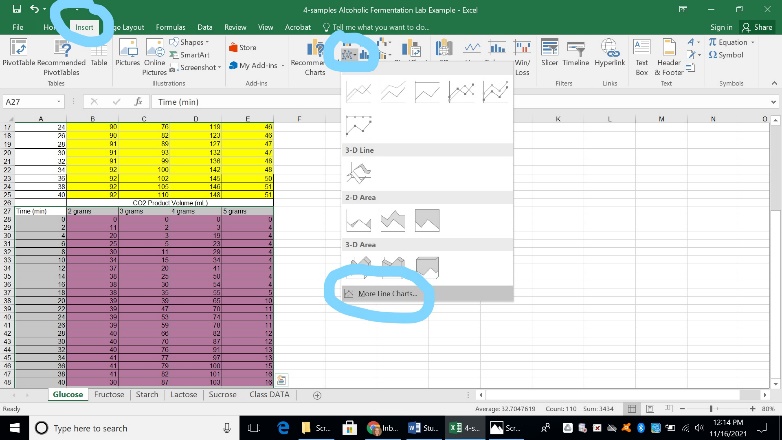 Make sure to select the line graph option that does not chart Time on a line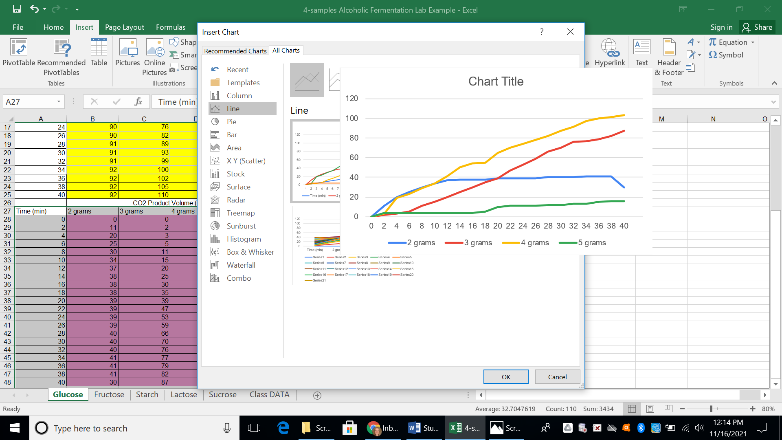 Click on the X. Make sure the following is selected: Axes, Axis Titles, Chart Title, Gridlines, Legend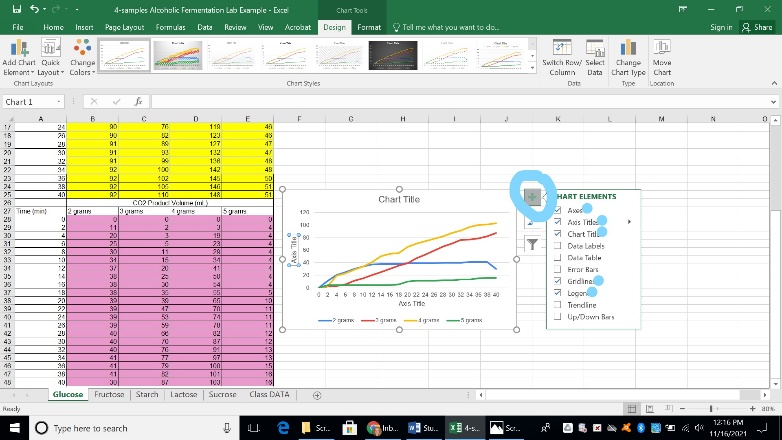 Select where it says, “Chart Title” and two “Axis Titles,” and give them proper names.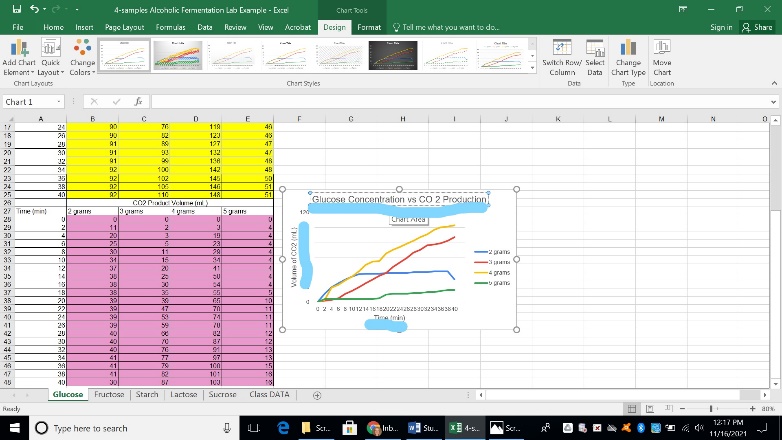 Poster Presentation Requirements (Poster MUST include the following)TitleThe reaction scheme with your specific reactant and productsDrawing of the reactantHypothesesTable of how the samples were differentVisual of testing apparatusBefore and after pictures of all 4 samplesGroup graph and class graphVerbal Presentation Requirements (Verbal presentation MUST cover the following AND all students MUST participate in the presentation)What is the purpose of the experiment?What were your hypotheses and your reasoning behind your hypotheses?How were your samples different?How were your samples tested?What were you testing/ What were you measuring and why?Using your group graph, what were the results of your group’s samples?Using your class graph, how did your results compare with the entire class?Using both graphs, were your hypotheses correct? Explain.If you were given an opportunity to move forward with the experiment, what would you do next and why? Explain.